ЗаключениеКонтрольно-счётной палаты Дубровского районана отчет об исполнении бюджета Дубровского городского поселения  Дубровского муниципального района Брянской областиза 9 месяцев 2022 годаДубровка 2022Общие положения.Заключение Контрольно-счётной палаты Дубровского района на отчет об исполнении бюджета муниципального образования  за 9 месяцев 2022 года, подготовлено в соответствии со статьей 264.2 Бюджетного кодекса Российской Федерации, Положением о Контрольно-счётной палате Дубровского района, Стандартом внешнего муниципального финансового контроля 102 «Проведение оперативного контроля за ходом исполнения  решений о бюджете муниципального образования «Дубровский район» на текущий финансовый год и плановый период», пунктом 1.2.7 Плана работ Контрольно-счётной палаты Дубровского района на 2022 год.Заключение Контрольно-счетной палаты оформлено по результатам оперативного анализа и контроля за организацией исполнения бюджета в 2022 году, отчетности об исполнении бюджета за 9 месяцев 2022 года.Отчет об исполнении бюджета за 9 месяцев 2022 года утвержден постановлением администрации Дубровского района от 21.10.2022 № 526 и представлен в Контрольно-счетную палату Дубровского района 21 октября 2022 года, что соответствует сроку представления ежеквартальной отчетности, установленному решением Дубровского городского Совета народных депутатов от 14.12.2021 года № 204 «О бюджете Дубровского городского поселения Дубровского муниципального района Брянской области на 2022 год и на плановый период 2023 и 2024 годов».Показатели бюджета Дубровского городского поселения Дубровского муниципального района Брянской области на 2022 год и на плановый период 2023 и 2024 годов утверждены по доходам в объеме 43 389,5 тыс. рублей, по расходам в объеме 43 389,5 тыс. рублей,  сбалансированным.В течение отчетного периода в решение 2 раза вносились изменения (в редакции от 30.05.2022 г. № 216; от 30.08.2022 г. № 223) объем дефицита изменялся один раз.С учетом изменений, бюджет на 2022 год утвержден по доходам в объеме 60 173,7  тыс. рублей, в том числе собственные доходы – 24 888,0  тыс. рублей, по расходам в объеме 61 809,0 тыс. рублей, дефицит бюджета  утвержден в сумме 1 635,3 тыс. рублей. Источником финансирования дефицита бюджета утверждены имеющиеся остатки средств на счете бюджета. По итогам 9 месяцев 2022 года бюджет исполнен по доходам в сумме 34592,4 тыс. рублей, или 57,5% к прогнозным показателям, по расходам – 35474,8 тыс.  рублей, или 57,4% к утвержденным расходам и к годовым назначениям сводной бюджетной росписи, с дефицитом в сумме 882,4 тыс. рублей.В структуре доходов бюджета удельный вес собственных доходов составил 46,4%, что выше соответствующего периода 2021 года на 13,6 процентных пункта. На долю безвозмездных поступлений  в общем объеме доходов приходится  53,6 процентов. 2. Анализ исполнения доходов бюджета.Доходная часть бюджета за  9 месяцев 2022 года исполнена в сумме 34592,4 тыс. рублей, или  57,5% к утвержденным годовым назначениям. По сравнению  с соответствующим периодом прошлого года, доходы  снизились на 18132,2 тыс. рублей. В структуре доходов бюджета удельный вес налоговых и неналоговых доходов (далее – собственных доходов) составил 46,4%, что выше соответствующего периода прошлого года на 13,6 процентных пункта. Поступления налоговых и неналоговых доходов сложились в сумме 16 056,7 тыс. рублей, или 64,5 % к годовому прогнозу поступлений.Безвозмездные поступления утверждены в сумме 35285,7 тыс. рублей, поступления за 9 месяцев 2022 года составили 18 535,7 тыс. рублей, или 52,5% утвержденных назначений. Объем безвозмездных поступлений  уменьшился на 47,7 %, или на 16 913,9 тыс. рублей. На долю безвозмездных поступлений  в общем объеме доходов приходится  53,6 процентов. Сведения о поступлении доходов за первое полугодие 2022  года приведены                                                                        в таблице                               (тыс. руб.)	Налоговые доходыНа долю налоговых доходов в структуре собственных доходов бюджета приходится 93,5 процента. В абсолютном выражении поступления в бюджет составили 15 003,9 тыс. рублей или 62,7 % годовых плановых назначений. Основным налогом, которым сформирована доходная часть бюджета за 9 месяцев 2022 года, является   налог на доходы физических лиц. На его долю приходится 41,3% поступивших налоговых доходов.Налог на доходы физических лиц поступил в бюджет в сумме 6 648,9 тыс. рублей, годовые плановые назначения исполнены на 72,1%, доля в собственных доходах составляет 41,3%. К уровню  аналогичного периода 2021 года доходы увеличены на 103,8 процента.                                                                                                                                                                                                                                                                                                                                                                                                                                                                                                                                                      Налог на имущество физических лиц  поступил в бюджет в сумме 528,2 тыс. рублей,  или 17,0 % годовых плановых назначений. Доля налога в собственных доходах составляет 3,3 процента. К уровню аналогичного периода 2021 года доходы снизились на 10,4 процента.        Акцизы  по подакцизным товарам (нефтепродукты) поступил в бюджет в сумме 3 423,3 тыс. рублей, годовые плановые назначения исполнены на 86,0%, доля налога в собственных доходах составляет 21,3 процента. К уровню аналогичного периода 2021 года доходы увеличены на 121,1 процента.         Объем поступления земельного налога составил  4 155,5 тыс. рублей, или 55,5% годовых плановых назначений. Доля налога в собственных доходах составляет 25,9 процента.  К уровню аналогичного периода 2021 года доходы снизились на 40,3 процента.        Единый сельскохозяйственный налог  поступил в бюджет в сумме 248,0 тыс. рублей, или 160,0% годовых плановых назначений. Доля налога в собственных доходах составляет 1,5 процента. К уровню аналогичного периода 2021 года доходы увеличены в 3,9 раза.       Неналоговые доходы бюджетаНеналоговые доходыНа долю неналоговых доходов в структуре собственных доходов бюджета приходится 6,5  процента.  В абсолютном выражении поступления в бюджет составили 1 052,8 тыс. рублей или 110,8% годовых плановых назначений. Наибольший удельный вес по группе неналоговых доходов занимают Доходы, получаемые в виде арендной платы за земельные участки. Объем поступлений составил 800,0 тыс. рублей, или 102,5% годовых плановых назначений. Доля налога в собственных доходах составляет 5,0 процента. К уровню аналогичного периода 2021 года доходы увеличены в 2,6 раза.       Доходы от продажи земельных участков, находящихся в собственности сельских, (городских) поселений составили 204,4 тыс. рублей, или 204,4% годовых плановых назначений. Доля в собственных доходах составляет 1,3 процента. К уровню аналогичного периода 2021 года доходы увеличены в 3,9 раза.       Доходы от сдачи в аренду имущества составили 48,0 тыс. рублей, или 75,0% годовых плановых назначений.  Доля в собственных доходах составляет 0,3 процента. Прочие неналоговые поступления составили 0,4 тыс. рублей, или 66,6% годовых плановых назначений. К уровню аналогичного периода 2021 года доходы снизились на 55,6 процента.   Объем безвозмездных поступлений на 2022 год утвержден в сумме 35285,7 тыс. рублей, из них:субвенции на выполнение передаваемых полномочий – 0,2 тыс. рублей, субсидии на осуществление дорожной деятельности – 19 284,0 тыс. рублей, субсидии на обеспечение проведения мероприятий по благоустройству территорий – 3 497,3 тыс. рублей, прочие субсидии – 12 464,6 тыс. рублей,прочие безвозмездные поступления – 39,6 тыс. рублей,За 9 месяцев 2022 года  кассовое исполнение безвозмездных поступлений составило 18 535,7 тыс. рублей, или 52,5% утвержденных годовых назначений. По сравнению с аналогичным периодом 2021 года, общий объем безвозмездных поступлений снизился   на 47,7 %, или на 16 913,9 тыс. рублей.Объем полученных Субсидии за отчетный период исполнены в сумме 18 496,0 тыс. рублей, что составило  52,5% от  годового плана или 91,2%  к уровню поступлений за 9 месяцев 2021 года.Таким образом, по итогам исполнения бюджета за 9 месяцев 2022 года отмечено перевыполнение плановых назначений по единому сельскохозяйственному налогу и по доходам от продажи земельных участков, находящихся в собственности сельских, (городских) поселений, наряду с этим отмечен низкий процент поступлений по налогу на имущество физических лиц. 3. Анализ исполнения расходов бюджета.Объем расходов бюджета на 2022 год, утвержден решением Дубровского поселкового Совета народных депутатов от 14.12.2021 года № 204 «О бюджете Дубровского городского поселения Дубровского муниципального района Брянской области на 2022 год и на плановый период 2023 и 2024 годов» (в редакции от 30.05.2022 № 216, от 30.08.2022 № 223) в сумме 62559,0 тыс. рублей. Объем расходов, утвержденный уточненной сводной бюджетной росписью на 1 октября 2022 года, составляет 100,0% утвержденных решением. Исполнение расходной части бюджета за 9 месяцев 2022 года составляет 35 474,8 тыс. рублей, или  57,4% к утвержденным годовым назначениям.  По сравнению  с аналогичным уровнем 2021 года, расходы  снижены на 19 134,3 тыс. рублей или на 35,0 процентов.Сведения о расходах за  9 месяцев 2022  года представлены в  таблице                                                                                                                                                                                                                                                                                                               (тыс. руб.)Исполнение расходов бюджета за 9 месяцев 2022 года осуществлялось по 7 разделам бюджетной классификации. Наибольший удельный вес в общем объеме расходов составили расходы по разделу:  04 «Национальная экономика», с удельным весом в общем объеме расходов  51,0 процентов.Анализ исполнения расходов бюджета по разделам классификации расходов в отчетном периоде показал следующее.По разделу 01 «Общегосударственные вопросы: расходы за 9 месяцев 2022 года  исполнены в сумме 118,8 тыс. рублей, или 57,6% к утвержденной бюджетной росписи. Доля расходов по разделу в общей структуре расходов бюджета составила 0,3 процентов. По разделу 04 «Национальная экономика» расходы за 9 месяцев 2022 года  исполнены в сумме 18 119,9 тыс. рублей, или 77,6% к утвержденной бюджетной росписи. Доля расходов по разделу в общей структуре расходов бюджета составила 51,0 процентов. По подразделу 04 09 «Дорожное хозяйство» кассовое исполнение расходов составило 18 119,9 тыс. рублей. Структура раздела представлена одним подразделомАнализ использования средств дорожного фонда Дубровского городского поселенияПо разделу 05 Жилищно-коммунальное хозяйство» расходы за 9 месяцев 2022 года  исполнены в сумме 14 029,5 тыс. рублей, или 45,7% к утвержденной бюджетной росписи. Доля расходов по разделу в общей структуре расходов бюджета составила 39,5 процентов. По подразделу 05 01 «Жилищное хозяйство» кассовое исполнение расходов составило 154,3 тыс. рублей, или 1,1% раздела.По подразделу 05 02 «Коммунальное хозяйство» кассовое исполнение расходов составило 2 023,4 тыс. рублей, или 14,4% раздела.По разделу 05 03 «Благоустройство» расходы составили 11 374,6 тыс. рублей, или 81,1% раздела.По разделу 05 05 «Другие вопросы в области жилищно-коммунального хозяйства» расходы составили  477,2  тыс. рублей, или 3,4% раздела.По разделу 07 «Образование расходы не осуществлялись, тогда как плановые назначения составили 15,0 тыс. рублей По разделу 08 «Культура, кинематография» расходы за 9 месяцев 2022 года  исполнены в сумме 3000,00 тыс. рублей, или 41,0% к утвержденной бюджетной росписи. В общем объеме бюджета доля расходов по разделу составила 8,5 процента. Структура раздела представлена одним подразделом – 08 01 «Культура».По разделу 10 «Социальная политика» расходы за 9 месяцев 2022 года  исполнены в сумме 166,6 тыс. рублей, или 86,7% к утвержденной бюджетной росписи. Доля расходов по разделу в общей структуре расходов бюджета составила 0,5 процента. Структура раздела представлена одним подразделом – 1001 «Пенсионное обеспечение».По разделу 11 «Физическая культура и спорт» расходы за 9 месяцев 2022 года  исполнены в сумме 40,0 тыс. рублей, или 50,0% к утвержденной бюджетной росписи. Доля расходов по разделу в общей структуре расходов бюджета составила 0,1 процента. Структура раздела представлена одним подразделом – 1102 «Массовый спорт».Таким образом, по итогам исполнения расходной части бюджета за 9 месяцев 2022 года отмечено невысокое выполнение плановых назначений. Также отмечено отсутствие выполнение плановых назначений по разделу07 «Образование».4. Исполнение в разрезе муниципальных программ и главных распорядителей средств бюджетаИсполнение бюджета за 9 месяцев 2022 года осуществлялось в рамках реализации 2 муниципальных программ. Муниципальная программа «Реализация отдельных полномочий Дубровского городского поселения Дубровского муниципального района» на 2022 год и на плановый период 2023 и 2024 годов утверждена постановлением администрации Дубровского района Брянской области  «15» декабря 2021 года № 673 с  объемом финансирования на 2022 год в сумме  39 796,9 тыс. рублей, в том числе 24 792,9 тыс. рублей - средства местного бюджета, 15 004,0 тыс. рублей - средства областного бюджета. В течение отчетного периода в постановление 2 раза вносились изменения (от 31.05.2022 г. № 251; от 26.09.2022 г. № 465). С учётом изменений объём финансирования  составил 58 023,3, в том числе 26 274,6 тыс. рублей - средства местного бюджета, 31 748,7 тыс. рублей - средства областного бюджета.За 9 месяцев  2022 года расходы бюджета по муниципальной программе  исполнены в сумме 31 749,3 тыс. рублей, том числе 12 000,7 тыс. рублей - средства местного бюджета, 19 748,6 тыс. рублей - средства областного бюджета.Муниципальная программа «Формирование современной городской среды на 2018-2024 год» утверждена постановлением администрации Дубровского района «28» ноября 2017 года № 836  с  объемом финансирования на 2022 год в сумме  3 664,6 тыс. рублей, в том числе 127,8 тыс. рублей - средства местного бюджета, 3497,3 тыс. рублей - средства областного бюджета, 39,5 тыс. рублей – доля граждан. В течение отчетного периода изменения  в постановление  не вносились.Непрограммная деятельность утверждена в сумме 120,9 тыс. рублей. Исполнена в сумме 60,9 тыс. рублей.Анализ исполнения расходной части бюджета по муниципальным                                                   программам                    (тыс. рублей)  Ответственным исполнителем муниципальной программы Реализация отдельных полномочий Дубровского городского поселения Дубровского муниципального района Брянской области на 2022 - 2024 годов является администрация Дубровского района.Целью муниципальной программы является эффективное исполнение полномочий исполнительных органов власти.5. Дефицит (профицит) бюджета и источники внутреннегофинансирования дефицита бюджетаВ отчетном периоде внесены изменения в дефицит бюджета. В состав источников внутреннего финансирования дефицита бюджета включены остатки средств на счетах по учету средств бюджета в сумме 1635,3 тыс. рублей.ВыводыК внешней проверке представлена отчетность об исполнении бюджета Дубровского городского поселения Дубровского муниципального района Брянской области. Состав отчета об исполнении бюджета поселения сформирован в соответствии с Инструкцией о порядке составления и предоставления годовой, квартальной и месячной отчетности об исполнении бюджетов бюджетной системы Российской Федерации, утвержденной приказом Минфина России от 28.12.2010 №191н.ПредложенияНаправить заключение Контрольно-счетной палаты Дубровского района на отчет об исполнении бюджета Дубровского городского поселения за 9 месяцев 2022 года председателю Дубровского поселкового Совета народных депутатов;            Направить заключение Контрольно-счетной палаты Дубровского района на отчет об исполнении бюджета Дубровского городского поселения за 9 месяцев 2022 года Главе администрации Дубровского района с предложением:главному администратору доходов бюджета проанализировать прогнозируемый годовой объем администрируемых доходов бюджета в целях их корректировки при наличии объективных причин;главному распорядителю бюджетных средств обратить особое внимание на исполнение отдельных направлений расходов, по которым исполнение за 9 месяцев 2022 года не осуществлялось;главному распорядителю средств бюджета принять меры по своевременному исполнению мероприятий муниципальных программ в целях достижения запланированных результатов и показателей. Председатель 					О.В. РомакинаИсполнено9 месяцев 2021г.Уточнено2022г.Исполненоза 9 месяцев 2022г.% исполнения%исполнения2022/2021123456Доходы бюджета всего, в т.ч52 724,760 173,734 592,457,565,6Налоговые и неналоговые доходы, в т.ч.17275,124 888,016056,764,592,9Налоговые доходы, в т.ч.16 736,123 938,015003,962,789,6Акцизы  по подакцизным товарам (нефтепродукты)2826,63 979,03423,386,0121,1Налог на доходы физических лиц6403,59 212,06648,972,1103,8Единый сельскохозяйственный налог63,0155,0248,0160,0393,6Налог на имущество физических лиц482,33100,0528,217,0109,5Земельный налог6960,77 492,04155,555,559,7Неналоговые доходы, в т.ч.409,2950,0 1052,8110,8257,3Доходы от сдачи в аренду имущества48,064,048,075,0100,0Доходы, получаемые в виде арендной плата за земельные участки305,7780,0800,0102,5261,7Доходы от продажи земельных участков, находящихся в собственности  сельских,  (городских) поселений53,0100,0204,4204,4385,7Прочие неналоговые поступления0,96,00,466,644,4Доходы от оказания платных услуг (работ) и компенсации затрат1,60,00,00,00,0ПРОЧИЕ НЕНАЛОГОВЫЕ ДОХОДЫ129,80,00,00,00,0Инициативные платежи  зачисляемые в бюджеты городских поселений129,80,00,00,00,0Безвозмездные поступления, в т.ч.35 449,635 285,718 535,752,552,3Дотации0,00,00,00,00,0Субсидии20 265,235 246,018 496,052,591,2Субвенции0,20,20,2100,0100,0Межбюджетные трансферты15 181,80,00,00,00,0- прочие безвозмездные поступления в бюджеты городских поселений2,439,539,5100,016,5Наименование разделовклассификациирасходовРЗИсполнено9 месяцев 2021г.Уточнено2022г.Исполнено9 месяцев2022г.% исполнения%исполнения2022/20211234567Общегосударственные вопросы01461,2206,2118,857,625,8Национальнаяэкономика0466 458,823 329,018 119,977,654,1Жилищно-коммунальноехозяйство0514 710,130 670,814 029,545,795,4Образование0715,015,00,00,00,0Культура, кинематография085 750,07 316,03 000,041,052,1Социальная политика10154,0192,0166,686,7108,2Физическая культура и спорт1160,080,040,050,066,6Всего:54 609,161 809,035 474,857,465,0Наименование показателяУтвержденорешениемтыс. рублейИсполненотыс. рублей                                                   Остаток на 01.01.2022 года – 66,1 тыс. рублей                                                   Остаток на 01.01.2022 года – 66,1 тыс. рублей                                                   Остаток на 01.01.2022 года – 66,1 тыс. рублейДоходы, в том числе:23 263,017 957,3Акцизы на нефтепродукты3 979,03 423,3Межбюджетные трансферты на обеспечение дорожной деятельности--Субсидии на осуществление дорожной деятельности 19 284,014 534,0Расходы, в том числе:18 513,018 337,2Остаток на 01.01.22Акцизы на нефтепродукты1 8513,01 8337,2Собственные средства--Межбюджетные трансферты на обеспечение дорожной деятельности--Субсидии на осуществление дорожной деятельности14 534,014 534,0                          Остаток дорожного фонда на 01.10.2022 года -   313,8 тыс. рублей                          Остаток дорожного фонда на 01.10.2022 года -   313,8 тыс. рублей                          Остаток дорожного фонда на 01.10.2022 года -   313,8 тыс. рублейНаименование муниципальной программыУтверждено 2022 Уточнено 2022Исполнено 9 месяцев 2022 % исп.Реализация отдельных полномочий Дубровского городского поселения Дубровского муниципального района Брянской области на 2022 - 2024 годов.39 796,958 023,331 749,154,7Формирование современной городской среды на 2018-2024 года на территории р.п. Дубровка Дубровского городского поселения3 532,63 664,73 664,7100Итого43 329,561 688,035 413,857,4Непрограммная деятельность60,0121,061,050,4Всего43 389,561 809,035 474,857,4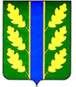 